AWARD SHOW 2021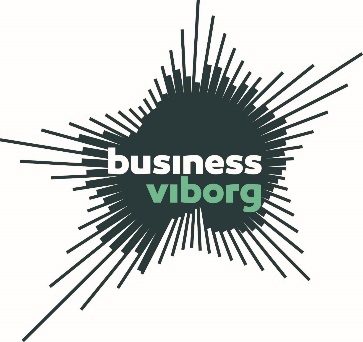 Indstilling af kandidat til Made in Viborg prisen 2021Jeg indstiller følgende kandidat til Made in Viborg prisen 2021Virksomhed:Kontaktperson:E-mail:Tlf:Indsendt afNavn:Virksomhed:E-mail:Tlf:Indstillingskriterier for Made in Viborg prisen 2021:Prisen ”Made in Viborg” tildeles et produkt, koncept eller brand, der er udviklet og/eller produceret i en virksomhed beliggende i Viborg Kommune. Prisen kan gives til både helt nye og allerede eksisterende produkter/koncepter/brands.Originalitet og nyhedsværdiMarkedspotentiale (nationalt og internationalt)Generel branding værdi af erhvervslivet i Viborg KommuneIndstilling af kandidat - begrundelse iht. ovennævnte kriterier:Virksomhedens originalitet og nyhedsværdiMarkedspotentiale (nationalt og internationalt)Generel branding værdi af erhvervslivet i Viborg KommuneIndstillingen fremsendes til erhvervskonsulent Michael Freundlich, mifr@buvi.dk,Senest d. 30. september 2021.